国立吉備青少年自然の家2019年度利用団体対象「合同事前打合せ会」のご案内国立吉備青少年自然の家では，利用団体のみなさまに施設や利用方法をご理解いただくとともに，同期間のご利用団体相互の情報交換及び活動内容・場所の調整を目的として，「合同事前打合せ会（全体説明会及び分散会）」を実施いたします。併せて，「プログラム相談」も実施しておりますので，プログラムの流れ等で相談したいと思われている方は是非ご参加ください。なお，合同打合せ会の期日及び当日の日程・内容等については，諸所の事業により変更となる可能性がありますことご了承ください。１　対象　　2019年度利用団体の方２　期日（注）「OL」：オリエンテーリング　「WR」：ウォークラリー※　活動計画書の提出期限は，合同打合せ会の２週間前までです。 ご留意ください。※　国立吉備青少年自然の家のご利用に当たり，事前打合せは必須です。 利用対象月の合同事前打合せ会に出席できない場合は，合同事前打合せ会の開催日３日後より２週間以内に個別事前打合せを行う必要があります。ただし，合同事前打合せ会で決定したことについては，原則として変更ができません。※　プログラム相談は，希望者がご参加ください。３　会場　　国立吉備青少年自然の家〒716-1241　岡山県加賀郡吉備中央町吉川4393-82電話　0866-56-7231　　ファックス0866-56-7235４　当日の日程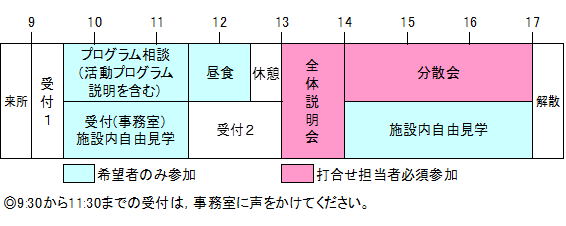 ５　内容等○　受付プログラム相談からご参加の方のための受付は，９：００～（受付１）です。全体説明会からご参加の方のための受付は，１１：３０～（受付２）です。場所は，いずれも玄関です。９：３０～１１：３０までに来られた方は，事務室に声をかけてください。○　プログラム相談（9：30～11：30）プログラムについての疑問点や活動プログラムを選択するための参考事項等，何でもご相談ください。施設利用についての一般的なことがらについても，別テーブルで相談を承る予定です。希望される方は，回答書にご記入の上，提出してください。※　プログラム相談は，別日のご来所やお電話でも可能です。気軽にご連絡ください。○　昼食（11:30～12:30）レストラン（ビュッフェ）利用をご希望の方は，回答書に人数をご記入ください。　　なお，打合せ会の日によっては混雑が予想されますのでレストランのご利用はお早めにお願いします。○　全体説明会（13:00～14:00）施設利用に当たっての全般的な説明を行います。必ずご参加ください。○　分散会（14:00～17:00）利用日ごとに順次，同じ期間の利用団体がひとつのテーブルに集まって，活動内容・場所の調整を行います。青少年教育施設としての施設運営に鑑み，譲り合いの思いをおもちいただいて調整に臨んでください。2019年　　月利用団体「合同打合せ会」の出欠について（回答書）国立吉備青少年自然の家　行１．次の（1）（2）の【　　　】のいずれか，また(2)を選択された方は《　　　》内のいずれかに○印を付け，それぞれの欄の必要事項を記入してください。（1）【　　　】合同打合せ会に参加する。打合せ会参加人数　　　　　　　人　参加者代表氏名　　　　　　　　　　　　　　　　連絡先（携帯電話）　　　　　　　　　　　　　　　　合同打合せ会に参加される方は，次の①～③の□にレ印を入れていただき，それぞれの欄の必要事項を記入してください。① 無料送迎バスを　　　　　　　　　　　　□利用する（　　）名　□利用しない※　行き：JR岡山駅西口一般車ロータリー外大型車停車場8:30発。乗車定員は，28名です。定員になり次第，締め切らせていただきます。② レストランでの昼食（ビュッフェ）を　　□利用する（　　食）　□利用しない※　5名までは，体験版として無料になります。6名以上からは，1名につき570円です。③ プログラム相談・紹介・説明に　　　　　□参加する　　　　　　□参加しない　 　　※　プログラム説明・紹介は9:30から10:30までで実施します。※　説明・紹介を希望するプログラムや気になる点や不明な点があれば下の欄にお書きください。（2）【　　　】合同打合せ会に参加できない。後日，《　来所　・　電話　》による個別打合せを希望する。第1希望　　平成　　　　年　　　　月　　　　日（　　　　）　　　　時　　　　分～　第2希望　　平成　　　　年　　　　月　　　　日（　　　　）　　　　時　　　　分～　担当者：                              ／連絡先(携帯電話)：                                              ファックス：                          ／メールアドレス：                                              ※　合同打合せ会に参加できない場合は，参加された団体のプログラム調整後の使用可能な場所での活動になります。ご了承ください。※　個別打合せは，合同打合せ会開催日の3日後から2週間以内の日の 9:00～15:00(12:00～13:00を除く) にお願いします。※　個別打合せの日時の決定については，こちらから連絡させていただきますので，連絡のつく電話番号をご記入ください。(携帯電話をお持ちでない方は，自宅電話をご記入ください。)※　電話による打合せをご希望の場合、前日に事前資料をお送りしますので、ファックスまたはメールアドレスをご記入ください。※　個別打合せには，1時間程度かかります。ご了承ください。※　お電話での個別打合せは，団体様からお掛けいただくことになります。（初めてご利用の団体様には，下見も兼ね，来所での個別打合せをお勧めしています。）《問い合せ・回答書送付先》〒716-1241　岡山県加賀郡吉備中央町吉川4393-82　国立吉備青少年自然の家電話 (0866)56-7231　ファックス (0866)56-7235　メール　kibi-suishin@niye.go.jpホームページ http://kibi.niye.go.jp/　　　提出締め切り　　合同打合せ会開催日の2週間前　17:00必着対象団体合同事前打合せ期日活動プログラム説明の内容2019年4月入所団体2019年2月4日（月）カッター，ＯＬとＷＲ，野外炊事，イニシアティブゲーム2019年5月入所団体2019年3月8日（金）カッター，ＯＬとＷＲ，野外炊事，イニシアティブゲーム2019年6月入所団体2019年4月3日（水）カッター，ＯＬとＷＲ，野外炊事，イニシアティブゲーム2019年7月入所団体2019年4月21日(日)カッター，ＯＬとＷＲ，野外炊事，イニシアティブゲーム2019年8月入所団体2019年6月2日（日）カッター，ＯＬとＷＲ，野外炊事，イニシアティブゲーム2019年9月入所団体2019年6月30日（日）カッター，ＯＬとＷＲ，野外炊事，イニシアティブゲーム2019年10月入所団体2019年8月4日（日）カッター，ＯＬとＷＲ，野外炊事，イニシアティブゲーム2019年11月入所団体なし（個別事前打合せ）2019年12月入所団体なし（個別事前打合せ）2020年1月入所団体なし（個別事前打合せ）2020年2月入所団体なし（個別事前打合せ）2020年3月入所団体2020年1月5日（日）予定カッター，ＯＬとＷＲ，野外炊事，イニシアティブゲーム団体名利用日　　／　　（　　）～　　／　　（　　）